Methods in Forensic Science – Reading Check 5Due:  Monday, November 14th       NAME:___________________________________Assigned Reading…  If you have the “Red Book” – Chapter 16, Microanalysis and Examination of Trace Evidence             Read pages 315—316 “Introduction” & pgs 328-330 “Hairs and Furs”If you have the “Yellow Book” - Chapter 17, Microanalysis and Examination of Trace Evidence             Read pages 327—328 “Introduction” & pgs 342-344 “Hairs and Furs”Answer the following  Check Questions:   (You may answer below or attach either a written or a typed response.  Written responses must be legible.)1. How can hairs generally be grouped?2. How can furs be classified?3. The root portion of a hair is known as the _______________________ end.  The tip away from the root is known as the ____________________ end.4. What are the three major portions of a hair or fur fiber?5. Label Below. 6. Scale structures can be divided into what three basic types?  Which type can be found on human hair?7. Describe how the medulla of the human hair can appear. 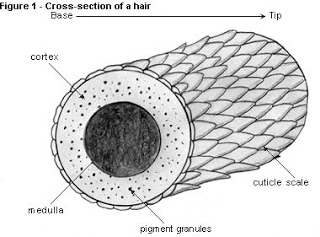 Methods in Forensic ScienceReading Check #5-  – Answer Key1. Racial origin and body location2. By species with a microscope, but sub classification can be problematic unless an extensive reference collection is available.3. proximal, distal4. Medulla, cortex, cuticle5. 6. Scale structures can be divided into: 1) Coronal – crown like scale resembling stacks paper cups, characteristic of fine hairs; 2) Spinous -  or petal like scales are triangular in shape and usually protrude from the hair shaft;  3) Imbricate – flattened scales that overlap similar to shingles on a  roof.  Human hair has the Imbricate scale pattern.7. The medulla of the human hair can be continuous, discontinuous, fragmentary, or non observable.